Psicoeconomia – Giuseppe Manninoqui la lezione del mercoledì (dalle 17.00 alle 19.15): https://meet.google.com/wfa-utde-omiqui la lezione del venerdì (dalle 17.00 alle 19.15): https://meet.google.com/hak-gsag-wzoQui il mio ricevimento (quotidiano ma su appuntamento): https://meet.google.com/tdv-cnae-qwx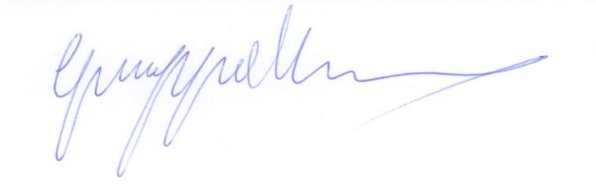 DipartimentoGiurisprudenza (Palermo)Corso di studi inEconomiaInsegnamentoDenominazione in italiano: PsicoeconomiaInsegnamentoDenominazione in inglese:Periodo insegnamentoSecondo semestreN.  ore insegnamentoSettore Scientifico-Disciplinare (SSD)M-PSI/07N. tot. Crediti Formativi Universitari (CFU) / ECTSCognome e nome Mannino GiuseppeE-mail da pubblicare sul webg.mannino@lumsa.itContenuti del corso                        Massimo 3600 caratteri, spazi inclusi Psicoeconomia della vita quotidianaApprendimento e scelte economicheStoria economica della felicitàIl modello della mente eco-bio-psico-socio-culturaleLe tre rivoluzioni della storia umanaCostruire la felicitàStrategie per una società più feliceNeuropsicoeconomiaEmozioni, pensieri, giudizi e comportamenti economiciEtica del donoContenuti del corso                        Massimo 3600 caratteri, spazi inclusi Inglese:Testi di riferimentoManuali:Legrenzi P., I Soldi in testa, Psicoeconomia della vita quotidiana, Laterza, 2012Mannino G., ecologia dell’apprendere, Franco Angeli, 2017Un testo a scelta tra i seguenti:Motterlini M., La psicoeconomia di Charlie Brown. Strategie per una società più felice. BUR, 2014Felice E., Storia economica della felicità, Il Mulino, 2017Obiettivi formativi                            Massimo 3600 caratteri, spazi inclusiLa psicoanalisi, la psicologia del profondo e delle motivazioni umane e l’economia condividono un assunto di base: la ricerca della felicità. È possibile dunque tracciare una storia economica della felicità ed al contempo un percorso soggettivo psicologico individuale di ricerca della felicità che facilmente sembra ripercorrere tappe collettive.Ad una attenta analisi la psicoanalisi e l’economia appaiono operare a due distinti livelli della stessa matrice mentale: la psicoanalisi affronta i temi della ricerca del benessere dell’uomo da un punto di vista soggettivo proiettato verso il sociale, l’economia opera il percorso inverso e complementare.Il corso intende affrontare gli apparentemente complessi rapporti tra pensiero ed economia attraverso la modellizzazione della mente quale sistema eco-bio-psico-socio-culturale volto a generare ed interpretare significati: dall’economia psichica di Freud alla psicoeconomia dei processi sociali.Il corso affronterà i temi della mentalizzazione, le motivazioni profonde dell’agire del sentire e del pensare, della competizione/cooperazione, della fiducia, del dono, del conflitto, della soggettività e della gruppalità giungendo a tematiche psico-economiche-giuridiche-esistenziali quali l’etica ed il perdono.Obiettivi formativi                            Massimo 3600 caratteri, spazi inclusiInglese:Prerequisiti                                               Es. conoscenza di lingue straniere o altro tipo di conoscenzeMetodi didatticiLezioni frontali, laboratori esperienziali guidati, lezioni multimediali commentate (presentazione di contenuti audio/video con il commento del docente in aula e la riflessione di gruppo)Descrizione delle modalità e dei criteri di verifica dell’apprendimentoItaliano: verifica orale degli apprendimenti. Possibile la presentazione preliminare di tesine di ricerca.Descrizione delle modalità e dei criteri di verifica dell’apprendimentoInglese:Criteri per l’assegnazione dell’elaborato finaleCapacità di leggere e comprendere la lingua inglese. Conoscenza dei metodi computerizzati di ricerca statistica e bibliografica.Risultati di apprendimento attesi (secondo i descrittori di Dublino):Conoscenza e capacità di comprensioneCi si aspetta che lo studente dimostri conoscenze e capacità di comprensione nell’ambito della psicoeconomia, attraverso una comprensione ed utilizzo appropriato dei termini e concetti della disciplina.Risultati di apprendimento atteso (secondo i descrittori di Dublino):Conoscenza e capacità di comprensione applicateCi si aspetta che lo studente sia capace di applicare le conoscenze e competenze di comprensione dei processi psicoeconomici di base verso la professione futura, per ideare e sostenere argomentazioni, per risolvere problemi nel campo economico, sociale e psicologico, educativo e della relazione.Risultati di apprendimento atteso (secondo i descrittori di Dublino):Autonomia di giudizioCi si aspetta che lo studente abbia sviluppato la capacità autonoma di osservare, raccogliere e interpretare i dati ritenuti utili alla comprensione dei processi psicoeconomici, inclusa la riflessione su temi sociali, relazionali, ambientali  o etici ad essi connessi anche sulla base delle diverse teorie di riferimento.Risultati di apprendimento atteso (secondo i descrittori di Dublino):Abilità comunicativeCi si aspetta che lo studente sia capace di comunicare informazioni circa i processi alla base della psicologia dinamica, idee, problemi e soluzioni utilizzando terminologia appropriataRisultati di apprendimento atteso (secondo i descrittori di Dublino):Capacità di apprendereCi si aspetta che lo studente abbia sviluppato quelle capacità di apprendimento e ragionamento critico che sono necessarie per intraprendere studi successivi, e agiti professionali con un alto grado di autonomia di pensiero e di azione professionale.